Об утверждении  технологической схемы предоставления муниципальной услуги «Прием заявлений и выдача документов о согласовании переустройства и (или) перепланировки жилого помещения»В целях исполнения п. 4.2. вопроса III «Об оказании государственных и муниципальных услуг в МФЦ на территории Воронежской области» Протокола заседания правительства Воронежской области от 20.01.2016 № 17-16/Пр-1, письмом Департамента связи и массовых коммуникаций Воронежской области от 03.08.2016 г. № 42-11/700 на основании распоряжения администрации Калачеевского муниципального района Воронежской области от 13 сентября 2016 года № 271 «Об организации работы по разработке и утверждению технологических схем предоставления муниципальных услуг:1. Утвердить технологическую схему предоставления муниципальной услуги «Прием заявлений и выдача документов о согласовании переустройства и (или) перепланировки жилого помещения», согласно приложению.2. Опубликовать технологическую схему предоставления муниципальной услуги «Прием заявлений и выдача документов о согласовании переустройства и (или) перепланировки жилого помещения» в в сети Интернет на официальном сайте администрации городского поселения город Калач Калачеевского муниципального района Воронежской области.3. Контроль за исполнением настоящего распоряжения возложить на  и.о. заместителя главы администрации  городского поселения город Калач Калачеевского муниципального района А.В.Лисова.Приложение: на 12 л. в 1 экз. Глава администрациигородского поселения город Калач                                  Т.В. Мирошникова                             Исп.: старший инженер КУ «Управления городского хозяйства»городского поселения город Калач Е.А.Мурзина 21-5-0228.10.2016 г.ТЕХНОЛОГИЧЕСКАЯ СХЕМАпредоставления муниципальной услуги «Прием заявлений и выдача документов о согласовании переустройства и (или) перепланировки жилого помещения»Раздел 1. «Общие сведения о муниципальной услуге»Раздел 2. «Общие сведения о «подуслугах»Раздел 3. «Сведения о заявителях «подуслуги»Раздел 4. «Документы, предоставляемые заявителем для получения «подуслуги»Раздел 5. «Документы и сведения, получаемые посредством межведомственного информационного взаимодействия»Раздел 6. «Результат «подуслуги»Раздел 7. «Технологические процессы предоставления «подуслуги»Раздел 8. «Особенности предоставления «подуслуги» в электронной форме»Приложение №1 Форма заявления о переустройстве и (или) перепланировке
жилого помещенияВ администрацию городского поселения  город Калач Калачеевского муниципального района Воронежской области				(наименование органа местного самоуправлениямуниципального образования)Заявление
о переустройстве и (или) перепланировке жилого помещенияот  (указывается наниматель, либо арендатор, либо собственник жилого помещения, либо собственникижилого помещения, находящегося в общей собственности двух и более лиц, в случае, если ни одиниз собственников либо иных лиц не уполномочен в установленном порядке представлять их интересы)Примечание.	Для физических лиц указываются: фамилия, имя, отчество, реквизиты документа, удостоверяющего личность (серия, номер, кем и когда выдан), место жительства, номер телефона; для представителя физического лица указываются: фамилия, имя, отчество представителя, реквизиты доверенности, которая прилагается к заявлению.Для юридических лиц указываются: наименование, организационно-правовая форма, адрес места нахождения, номер телефона, фамилия, имя, отчество лица, уполномоченного представлять интересы юридического лица, с указанием реквизитов документа, удостоверяющего эти правомочия и прилагаемого к заявлению.Место нахождения жилого помещения:  (указывается полный адрес: субъект Российской Федерации,муниципальное образование, поселение, улица, дом, корпус, строение,квартира (комната), подъезд, этаж)Собственник(и) жилого помещения:  Прошу разрешить  (переустройство, перепланировку, переустройство и перепланировку –
нужное указать)жилого помещения, занимаемого на основании  (права собственности, договора найма,	,договора аренды – нужное указать)согласно прилагаемому проекту (проектной документации) переустройства и (или) перепланировки жилого помещения.часов в  		дни.Обязуюсь:осуществить ремонтно-строительные работы в соответствии с проектом (проектной документацией);обеспечить свободный доступ к месту проведения ремонтно-строительных работ должностных лиц органа местного самоуправления муниципального образования либо уполномоченного им органа для проверки хода работ;осуществить работы в установленные сроки и с соблюдением согласованного режима проведения работ.Согласие на переустройство и (или) перепланировку получено от совместно проживающих совершеннолетних членов семьи нанимателя жилого помещения по договору
________________* Подписи ставятся в присутствии должностного лица, принимающего документы. В ином случае представляется оформленное в письменном виде согласие члена семьи, заверенное нотариально, с проставлением отметки об этом в графе 5.К заявлению прилагаются следующие документы:1)  (указывается вид и реквизиты правоустанавливающего документа на переустраиваемое и (или)2) проект (проектная документация) переустройства и (или) перепланировки жилого помещения на  		листах;3) технический паспорт переустраиваемого и (или) перепланируемого жилого помещения
на  		листах;4) заключение органа по охране памятников архитектуры, истории и культуры о допустимости проведения переустройства и (или) перепланировки жилого помещения (представляется в случаях, если такое жилое помещение или дом, в котором оно находится, является памятником архитектуры, истории или культуры) на  		листах;5) документы, подтверждающие согласие временно отсутствующих членов семьи
нанимателя на переустройство и (или) перепланировку жилого помещения,
на  		листах (при необходимости);6) иные документы:  (доверенности, выписки из уставов и др.)Подписи лиц, подавших заявление *:________________* При пользовании жилым помещением на основании договора социального найма заявление подписывается нанимателем, указанным в договоре в качестве стороны, при пользовании жилым помещением на основании договора аренды – арендатором, при пользовании жилым помещением на праве собственности – собственником (собственниками).(следующие позиции заполняются должностным лицом, принявшим заявление)Входящий номер регистрации заявления  №  (подпись заявителя)(должность,Приложение №2 Форма документа, подтверждающего принятие решения
о согласовании переустройства и (или) перепланировки
жилого помещенияРЕШЕНИЕ
о согласовании переустройства и (или) перепланировки жилого помещенияВ связи с обращением  (Ф.И.О. физического лица, наименование юридического лица – заявителя)о намерении провести  	переустройство и (или) перепланировку	жилых помещений(ненужное зачеркнуть)по адресу:  на основании:  (вид и реквизиты правоустанавливающего документа на переустраиваемое и (или)	,перепланируемое жилое помещение)по результатам рассмотрения представленных документов принято решение:1. Дать согласие на  (переустройство, перепланировку, переустройство и перепланировку – нужное указать)жилых помещений в соответствии с представленным проектом (проектной документацией).2. Установить *:часов в  		дни.3. Обязать заявителя осуществить переустройство и (или) перепланировку жилого помещения в соответствии с проектом (проектной документацией) и с соблюдением требований
(указываются реквизиты нормативного правового акта субъектаРоссийской Федерации или акта органа местного самоуправления, регламентирующего порядокпроведения ремонтно-строительных работ по переустройству и (или) перепланировке жилых помещений)4. Установить, что приемочная комиссия осуществляет приемку выполненных ремонтно-строительных работ и подписание акта о завершении переустройства и (или) перепланировки жилого помещения в установленном порядке.5. Приемочной комиссии после подписания акта о завершении переустройства и (или) перепланировки жилого помещения направить подписанный акт в орган местного самоуправления.6. Контроль за исполнением настоящего решения возложить на  (наименование структурногоподразделения и (или) Ф.И.О. должностного лица органа,	.осуществляющего согласование)(подпись должностного лица органа, осуществляющего согласование)М.П.(подпись должностного лица, направившего решение в адрес заявителя(ей))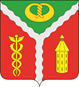 АДМИНИСТРАЦИЯГОРОДСКОГО ПОСЕЛЕНИЯ ГОРОД КАЛАЧКАЛАЧЕЕВСКОГО МУНИЦИПАЛЬНОГО РАЙОНАВОРОНЕЖСКОЙ ОБЛАСТИРАСПОРЯЖЕНИЕ« ___» ____________ 2016 г.                                                                № _____г. Калач№ п/пПараметрЗначение параметра/состояние1231.Наименование органа, предоставляющего услугуАдминистрация городского поселения город Калач Калачеевского муниципального района Воронежской области2.Номер услуги в федеральном реестре36401000100012500433.Полное наименование услуги«Прием заявлений и выдача документов о согласовании переустройства и (или) перепланировки жилого помещения» 4.Краткое наименование услугиПереустройство и (или) перепланировка жилого помещения.5.Административный регламент предоставления муниципальной услугиПостановление  Администрации городского поселения город Калач Калачеевского муниципального района Воронежской области № 55 от 18.03.2013 г. (в редакции постановления № 267 от 09.06.2016 г.) «Об утверждении административного регламента по предоставлению администрацией городского поселения город Калач Калачевского муниципального района Воронежской области муниципальной услуги «Прием заявлений и выдача документов о согласовании переустройства и (или) перепланировки жилого помещения»6.Перечень «подуслуг»«Прием заявлений и выдача документов о согласовании переустройства и (или) перепланировки жилого помещения»7.Способы оценки качества предоставления муниципальной услугиПортал государственных услуг www.gosuslugi.ru7.Способы оценки качества предоставления муниципальной услугиОфициальный сайт Администрации городского поселения город Калач Калачеевского муниципального района Воронежской области gorod363.ru7.Способы оценки качества предоставления муниципальной услугиЭлектронная почта: kalachg.kalach@yandex.ru 7.Способы оценки качества предоставления муниципальной услугиТел/факс: 8 (47363)21-5-02,22-0-75,21-3-38№Наименование «подуслуги»Срок предоставления в зависимости от условийСрок предоставления в зависимости от условийОснования отказа в приеме документовОснования отказа в предоставлении «подуслуги»Основания приостановления предоставления «подуслуги»Срок приостановления предоставления «подуслуги»Плата за предоставление «подуслуги»Плата за предоставление «подуслуги»Плата за предоставление «подуслуги»Способ обращения за получением «подуслуги»Способ получения результата «подуслуги»№Наименование «подуслуги»При подаче заявления по месту жительства (месту нахождения юр.лица)При подаче заявления не по месту жительства (по месту обращения)Основания отказа в приеме документовОснования отказа в предоставлении «подуслуги»Основания приостановления предоставления «подуслуги»Срок приостановления предоставления «подуслуги»Наличие платы (государственной пошлины)реквизиты нормативного правового акта, являющегося основанием для взимания платы (государственной пошлины)КБК для взимания платы (государственной пошлины), в том числе для МФЦСпособ обращения за получением «подуслуги»Способ получения результата «подуслуги»123456789101112131.Прием заявлений и выдача документов о согласовании переустройства и (или) перепланировки жилого помещения.30 дней 30 дней 1.Отсутствие необходимых документов, или предоставление документов не в полном объеме; 2. Предоставление заявителем документов, содержащих ошибки или противоречивые сведения;3. Заявление подано лицом, не уполномоченным совершать такого рода действия.1.Письменное заявление заявителя о возврате документов, предоставленных им для получения услуги;2. Отсутствие необходимых документов, или предоставление документов не в полном объеме; 3.Несоответствия проекта переустройства и (или) перепланировки жилого помещения требованиям действующего законодательства.нетнетнетнетнет- при личном обращении в Администрацию городского поселения город Калач Калачеевского муниципального района Воронежской области или МФЦ;- почтовым отправлением;- по электронной почте.- при личном обращении в Администрацию городского поселения город Калач Калачеевского муниципального района Воронежской области или МФЦ;- почтовым отправлением;- по электронной почте.№Категории лиц, имеющих право на получение «подуслуги»Документ, подтверждающий правомочие заявителя соответствующей категории на получение «подуслуги»Установленные требования к документу, подтверждающему правомочие заявителя соответствующей категории на получение «подуслуги»Наличие возможности подачи заявления на предоставление «подуслуги» представителями заявителяИсчерпывающий перечень лиц, имеющих право на подачу заявления от имени заявителяНаименование документа, подтверждающего право подачи заявления от имени заявителяУстановленные требования к документу, подтверждающему право подачи заявления от имени заявителя12345678Прием заявлений и выдача документов о согласовании переустройства и (или) перепланировки жилого помещения.Прием заявлений и выдача документов о согласовании переустройства и (или) перепланировки жилого помещения.Прием заявлений и выдача документов о согласовании переустройства и (или) перепланировки жилого помещения.Прием заявлений и выдача документов о согласовании переустройства и (или) перепланировки жилого помещения.Прием заявлений и выдача документов о согласовании переустройства и (или) перепланировки жилого помещения.Прием заявлений и выдача документов о согласовании переустройства и (или) перепланировки жилого помещения.Прием заявлений и выдача документов о согласовании переустройства и (или) перепланировки жилого помещения.Прием заявлений и выдача документов о согласовании переустройства и (или) перепланировки жилого помещения.1.Собственники переустраиваемого и (или) перепланируемого помещения, расположенного на территории городского помещения город Калач Калачеевского муниципального района Воронежской области.1. заявление по установленной форме;2. копия документа, удостоверяющего личность;3. правоустанавливающие документы на переустраиваемое и (или) перепланируемое жилое помещение;4.копия  проекта переустройства и (или) перепланировки жилого помещения;5. копия технического паспорта помещения; 6. согласие в письменной форме всех членов семьи, занимающих переустраимое и (или) перпланируемое жилое помещение.Представленные документы должны соответствовать следующим требованиям:1) текст документа написан разборчиво от руки или при помощи средств электронно-вычислительной техники;2) фамилия, имя и отчество (последнее – при наличии) заявителя, его место жительства, телефон написаны полностью;3) в документах отсутствуют неоговоренные исправления;4) документы не исполнены карандашом.Копии представленных документов  должны быть представлены с оригиналами либо заверены органом, выдавшим документ, либо нотариально.Возможно Представители заявителя, действующие в силу полномочий, основанных на оформленной в установленном законодательством РФ порядке доверенности    Доверенность, заверенную нотариусом.Должны быть четко отражены полномочия представителя; срок действия доверенности; дата выдачи; должно быть указано лицо, которому она выдана, а также лицо, которое доверенность выдало, т.е. доверитель; доверенность должна быть определенным образом удостоверена№Категория документаНаименования документов, которые представляет заявительдляполучения «подуслуги»Количество необходимых экземпляров документа с указанием подлинник/копияКоличество необходимых экземпляров документа с указанием подлинник/копияДокумент, предоставляемый по условиюДокумент, предоставляемый по условиюУстановленные требования к документуФорма (шаблон) документаОбразец документа/заполнения документаОбразец документа/заполнения документа12344556788Прием заявлений и выдача документов о согласовании переустройства и (или) перепланировки жилого помещения.Прием заявлений и выдача документов о согласовании переустройства и (или) перепланировки жилого помещения.Прием заявлений и выдача документов о согласовании переустройства и (или) перепланировки жилого помещения.Прием заявлений и выдача документов о согласовании переустройства и (или) перепланировки жилого помещения.Прием заявлений и выдача документов о согласовании переустройства и (или) перепланировки жилого помещения.Прием заявлений и выдача документов о согласовании переустройства и (или) перепланировки жилого помещения.Прием заявлений и выдача документов о согласовании переустройства и (или) перепланировки жилого помещения.Прием заявлений и выдача документов о согласовании переустройства и (или) перепланировки жилого помещения.Прием заявлений и выдача документов о согласовании переустройства и (или) перепланировки жилого помещения.Прием заявлений и выдача документов о согласовании переустройства и (или) перепланировки жилого помещения.1Заявление1.Заявление по установленной формеОригинал 1 экз.нетнетнетнетПриложение № нетнет2-3Документы, удостоверяющие личность.Правоустанавливающие документы на переводимое помещение;                                                                                                             2. Паспорт гражданина РФ; 3. Свидетельство о государственной регистрации права на недвижимое имущество.1. Копия 1 экз.2. Копия 1 экз.нетнетТребования установлены Постановлением Правительства Российской Федерации от 8 июля 1997 г. № 828 «Об утверждении Положения о паспорте гражданина Российской Федерации, образца бланка и описания паспорта гражданина Российской Федерации»Требования установлены Постановлением Правительства Российской Федерации от 8 июля 1997 г. № 828 «Об утверждении Положения о паспорте гражданина Российской Федерации, образца бланка и описания паспорта гражданина Российской Федерации»нетнетнет4.Проект переустройства и (или) перепланировки переводимого помещения (в случае если перепланировка и (или) переустройство).4. Проектная документацияКопия 1 экз.нетнетнетнет нетнетнет5.Технический паспорт.5. Копия технического паспорта.Копия 1 экз. нет нетнет нет  нетнетнетРеквизиты актуальной технологической карты межведомственного взаимодействияНаименование запрашиваемого документаПеречень и состав сведений, запрашиваемых в рамках межведомственного информационного взаимодействияНаименование органа (организации), направляющего (ей) межведомственный запросНаименование органа (организации), в адрес которого (ой) направляется межведомственный запросSID электронного сервисаСрок осуществления межведомственного информационного взаимодействияСрок осуществления межведомственного информационного взаимодействияформа (шаблон) межведомственного запросаОбразец заполнения формы межведомственного запроса1234567789Прием заявлений и выдача документов о согласовании переустройства и (или) перепланировки жилого помещения.Прием заявлений и выдача документов о согласовании переустройства и (или) перепланировки жилого помещения.Прием заявлений и выдача документов о согласовании переустройства и (или) перепланировки жилого помещения.Прием заявлений и выдача документов о согласовании переустройства и (или) перепланировки жилого помещения.Прием заявлений и выдача документов о согласовании переустройства и (или) перепланировки жилого помещения.Прием заявлений и выдача документов о согласовании переустройства и (или) перепланировки жилого помещения.Прием заявлений и выдача документов о согласовании переустройства и (или) перепланировки жилого помещения.Прием заявлений и выдача документов о согласовании переустройства и (или) перепланировки жилого помещения.Прием заявлений и выдача документов о согласовании переустройства и (или) перепланировки жилого помещения.Прием заявлений и выдача документов о согласовании переустройства и (или) перепланировки жилого помещения.Муниципальная услуга: «Прием заявлений и выдача документов о согласовании переустройства и (или) перепланировки жилого помещения»1. Решение органов местного самоуправления о согласовании переустройства и (или) перепланировки жилого помещения. 2. Кадастровый паспорт здания;                                                                                                                                                                                                                                                                                                                                                          3.Сведения о регистрации по месту пребывания гражданина РФ;                                                                                                                                                                                                                                                         4. Сведения из Единого государственного реестра юридических лиц, индивидуальных предпринимателей (краткие сведения);                                                                                                                                                                        5. Сведения из решения на ввод в эксплуатацию объекта капитального строительства.1. Выписка из Единого государственного реестра прав на недвижимое имущество и сделок с ним (далее  ЕГРП), если право на него зарегистрировано в ЕГРП;
2. Заключение органа по охране памятников архитектуры, истории и культуры о допустимости проведения переустройства и (или) перепланировки жилого помещения, если такое жилое помещение или дом, в котором оно находится, является памятником архитектуры, истории или культуры.
3. План переводимого помещения с его техническим описанием (в случае, если это помещение является жилым - технический паспорт этого помещения);
4. Поэтажный план дома, в котором находится переводимое помещение.Администрация городского поселения город калач Калачеевского муниципального района Воронежской областиФилиал ФГБУ «Федеральная кадастровая палата Федеральной службы государственной регистрации, кадастра и картографии» по Воронежской области.                                           000111100011111 день - направление запроса;5 дней - направление ответа на запрос.нетнет№Документ/документы, являющиеся результатом «подуслуги»Требования к документу/документам, являющимся результатом «подуслуги»Характеристика результата (положительный/отрицательный)Форма документа/документов, являющегося результатом «подуслуги»Образец документа/документов, являющихся результатом «подуслуги»Способ получения результатаСрок хранения невостребованных заявителем результатовСрок хранения невостребованных заявителем результатов№Документ/документы, являющиеся результатом «подуслуги»Требования к документу/документам, являющимся результатом «подуслуги»Характеристика результата (положительный/отрицательный)Форма документа/документов, являющегося результатом «подуслуги»Образец документа/документов, являющихся результатом «подуслуги»Способ получения результатаВ органеВ МФЦ123456789Прием заявлений и выдача документов о согласовании переустройства и (или) перепланировки жилого помещения.Прием заявлений и выдача документов о согласовании переустройства и (или) перепланировки жилого помещения.Прием заявлений и выдача документов о согласовании переустройства и (или) перепланировки жилого помещения.Прием заявлений и выдача документов о согласовании переустройства и (или) перепланировки жилого помещения.Прием заявлений и выдача документов о согласовании переустройства и (или) перепланировки жилого помещения.Прием заявлений и выдача документов о согласовании переустройства и (или) перепланировки жилого помещения.Прием заявлений и выдача документов о согласовании переустройства и (или) перепланировки жилого помещения.Прием заявлений и выдача документов о согласовании переустройства и (или) перепланировки жилого помещения.Прием заявлений и выдача документов о согласовании переустройства и (или) перепланировки жилого помещения.11. Уведомление о переводе (об отказе в переводе) жилого помещения в нежилое;                                                                                                                                               2. Постановление Администрации гордского поселения город Калач Калачеевского муниципального района Воронежской области.Форма утверждена постановлением  Администрации городского поселения город Калач Калачеевского муниципального района Воронежской области № 55 от 18.03.2013 г. (в редакции постановления № 267 от 09.06.2016 г.) «Об утверждении административного регламента по предоставлению администрацией городского поселения город Калач Калачевского муниципального района Воронежской области муниципальной услуги «Прием заявлений и выдача документов о согласовании переустройства и (или) перепланировки жилого помещения».положительный1. Приложение №2;                                             1. Приложение №2;                                             1. Лично;
2. Через уполномоченного представителя;
3. Через МФЦ.постоянно1 год№Наименование процедуры процессаОсобенности исполнения процедуры процессаСроки исполнения процедуры (процесса)Исполнитель процедуры процессаРесурсы, необходимые для выполнения процедуры процессаФормы документов, необходимые для выполнения процедуры процесса№Наименование процедуры процессаОсобенности исполнения процедуры процессаСроки исполнения процедуры (процесса)Исполнитель процедуры процессаРесурсы, необходимые для выполнения процедуры процессаФормы документов, необходимые для выполнения процедуры процесса1234567Прием заявлений и выдача документов о согласовании переустройства и (или) перепланировки жилого помещения.Прием заявлений и выдача документов о согласовании переустройства и (или) перепланировки жилого помещения.Прием заявлений и выдача документов о согласовании переустройства и (или) перепланировки жилого помещения.Прием заявлений и выдача документов о согласовании переустройства и (или) перепланировки жилого помещения.Прием заявлений и выдача документов о согласовании переустройства и (или) перепланировки жилого помещения.Прием заявлений и выдача документов о согласовании переустройства и (или) перепланировки жилого помещения.Прием заявлений и выдача документов о согласовании переустройства и (или) перепланировки жилого помещения.1Прием документов и регистрация заявленияРегистрация заявления1 деньОтветственное лицо.Бланки заявления. Приложение № 1 2Рассмотрение заявлений и представленных к нему документов. Рассмотрение заявления и представленных документов и их проверка.Ответственное лицо.Автоматизированное рабочее место.3Подготовка решения о согласовании переустройства и (или) перепланировки жилого помещения либо письменного отказа в выдаче решения о согласовании переустройства и (или) перепланировки жилого помещения с указанием причин.Копии представленных документов остается на хранении в отделе.Ответственное лицо.Автоматизированное рабочее место.4.Выдача решения о согласовании переустройства и (или) перепланировки жилого помещения либо письменного отказа в выдаче решения о согласовании переустройства и (или) перепланировки жилого помещения с указанием причин.Выдача решения подписанного главой администрации городского поселения город Калач Калачеевского муниципального района Воронежской области.Ответственное лицо.Автоматизированное рабочее место.Способ получения заявителем информации о сроках и порядке предоставления «подуслуги»Способ записи на прием в орган ием в органСпособ приема и регистрации органом, предоставляющим услугу, запроса и иных документов, необходимых для предоставления «подуслуги»Способ оплаты заявителем  государственной пошлины или иной платы, взимаемой за предоставление «подуслуги»Способ получения сведений о ходе выполнения запроса о предоставлении «подуслуги»Способ подачи жалобы на нарушение порядка предоставления «подуслуги» и досудубного (внесудебного) обжалования решений и действий (бездействия) органа в процессе получения «подуслуги»Способ получения заявителем информации о сроках и порядке предоставления «подуслуги»Способ записи на прием в орган ием в органСпособ приема и регистрации органом, предоставляющим услугу, запроса и иных документов, необходимых для предоставления «подуслуги»Способ оплаты заявителем  государственной пошлины или иной платы, взимаемой за предоставление «подуслуги»Способ получения сведений о ходе выполнения запроса о предоставлении «подуслуги»Способ подачи жалобы на нарушение порядка предоставления «подуслуги» и досудубного (внесудебного) обжалования решений и действий (бездействия) органа в процессе получения «подуслуги»123456Прием заявлений и выдача документов о согласовании переустройства и (или) перепланировки жилого помещения.Прием заявлений и выдача документов о согласовании переустройства и (или) перепланировки жилого помещения.Прием заявлений и выдача документов о согласовании переустройства и (или) перепланировки жилого помещения.Прием заявлений и выдача документов о согласовании переустройства и (или) перепланировки жилого помещения.Прием заявлений и выдача документов о согласовании переустройства и (или) перепланировки жилого помещения.Прием заявлений и выдача документов о согласовании переустройства и (или) перепланировки жилого помещения.Портал государственных услуг www.gosuslugi.ruПортал государственных услуг www.gosuslugi.ruСпециалист, ответственный за прием заявления, производит прием документов и регистрацию заявлениянетОфициальный сайт Администрации городского поселения город Калач Калачеевского муниципального района Воронежской области gorod363.ruСрок производства ремонтно-строительных работ с “Срок производства ремонтно-строительных работ с “Срок производства ремонтно-строительных работ с “Срок производства ремонтно-строительных работ с “Срок производства ремонтно-строительных работ с “Срок производства ремонтно-строительных работ с “Срок производства ремонтно-строительных работ с “Срок производства ремонтно-строительных работ с “”20г.г.по “”20г.Режим производства ремонтно-строительных работ сРежим производства ремонтно-строительных работ сРежим производства ремонтно-строительных работ сРежим производства ремонтно-строительных работ сРежим производства ремонтно-строительных работ сРежим производства ремонтно-строительных работ сРежим производства ремонтно-строительных работ сРежим производства ремонтно-строительных работ сРежим производства ремонтно-строительных работ спосоциального найма от “”г. №:№
п/пФамилия, имя, отчествоДокумент, удостоверяющий личность (серия, номер, кем и когда выдан)Подпись *Отметка о нотариальном заверении подписей лиц12345налистах;перепланируемое жилое помещение (с отметкой: подлинник или нотариально заверенная копия))“”20г.(дата)(подпись заявителя)(расшифровка подписи заявителя)“”20г.(дата)(подпись заявителя)(расшифровка подписи заявителя)“”20г.(дата)(подпись заявителя)(расшифровка подписи заявителя)“”20г.(дата)(подпись заявителя)(расшифровка подписи заявителя)Документы представлены на приеме	“”20г.Выдана расписка в получении
документов	“”20г.Расписку получил	“”20г.Ф.И.О. должностного лица, принявшего заявление)(подпись),занимаемых (принадлежащих)(ненужное зачеркнуть)срок производства ремонтно-строительных работ с “срок производства ремонтно-строительных работ с “срок производства ремонтно-строительных работ с “срок производства ремонтно-строительных работ с “срок производства ремонтно-строительных работ с “срок производства ремонтно-строительных работ с “срок производства ремонтно-строительных работ с “срок производства ремонтно-строительных работ с “”20г.г.по “”20г.;режим производства ремонтно-строительных работ срежим производства ремонтно-строительных работ срежим производства ремонтно-строительных работ срежим производства ремонтно-строительных работ срежим производства ремонтно-строительных работ срежим производства ремонтно-строительных работ срежим производства ремонтно-строительных работ срежим производства ремонтно-строительных работ срежим производства ремонтно-строительных работ споПолучил: “”20г.(заполняется
в случае получения решения лично)(подпись заявителя или уполномоченного лица заявителей)(заполняется
в случае получения решения лично)Решение направлено в адрес заявителя(ей) “”20г.(заполняется в случае направления
решения по почте)